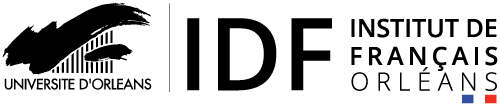 COURS DE SOUTIEN – FRENCH CLASSES2nd semestre 2019/2020FICHE D’INSCRIPTION - REGISTRATION FORMFiche à retourner à -  Please  return to :Anne-Claire MAUNY :  anne-claire.mauny@univ-orleans.frBureau n°026-2, Institut de français Tarif pour le 2nd semestre 2019/2020 : 65€Payable en espèce ou en chèque en euros avant le 24/01/2020NOM / FAMILY NAME: Prénom / First Name: Email : Nationalité / Nationality :  Pour tous les étudiants / For all students :Faculté / Faculty :	Ecole / School :Niveau / level :  	Licence        	         Master  Numéro d’étudiant : Pour les étudiants des échanges, Erasmus /For exchange, Erasmus students :Université d’origine/Home university : Pour tous les étudiants / For all students Choix d’un ou deux cours / Choose one or two courses :
Français écrit / Written French  	Français oral / Oral French      		               Pour les étudiants des cours Avancé et Supérieur /For students of the Advanced and Superior levelsChoix d’une option / Choose one option
 Grammaire								 F.O.U (Français sur Objectif Universitaire-Méthodologie)   		     Protection des donnéesEn cochant cette case, vous consentez au traitement des données à caractère personnel fournies dans le présent formulaire afin de pouvoir examiner votre demande d’inscription. Seul le service scolarité de l’Institut de Français sera destinataire des présents renseignements, qui sont limités à ce qui est strictement nécessaire au traitement de votre demande, finalité déterminée, explicite et légitime qui empêche tout traitement ultérieur incompatible. Vos données personnelles seront conservées de manière sécurisée et ne seront accessibles par les services opérationnels que pendant le temps nécessaire à l’accomplissement de la finalité poursuivie lors de leur collecte, soit 1 an.Conformément au règlement européen 2016-679-UE du 27 avril 2016 et à la loi n°78-17 du 6 janvier 1978, vous disposez d’un droit de retrait de votre consentement. Sur les mêmes fondements, vous disposez d’un droit d’accès, de rectification, et en cas de motifs légitimes de suppression, de limitation et d’opposition au traitement de vos données. Vous bénéficiez également du droit à la portabilité de vos données. Vous pouvez exercer ces droits en adressant un courriel à l’adresse : idf@univ-orleans.fr
Pour l’exercice de ces droits ou pour toute question relative aux traitements de données, vous pouvez contacter le Délégué à la Protection des Données de l’Université d'Orléans : delegueprotectiondesdonnees@univ-orleans.fr. Par ailleurs, vous pouvez, le cas échéant, introduire une réclamation auprès de la Commission Nationale de l’Informatique et des Libertés (CNIL).Orléans, le Signature Réservé à l’administrationRéservé à l’administrationReçu le : N° de chèque : N° de reçu :Statut de l’étudiant :  ERASMUS    ECHANGE  AESM        MUNDUS     BRAFITEC LAME     IFAL Autre : ______________________